※下列題目格式可依出題所需,如果一個媒材為對應到多題目的題組，請自行複製增加題目表格，一個題組最多三個題目※ 授權說明：此題組將授權給基隆市海洋教育於教學上使用，不得為商業營利用途。出題者陳培文陳培文服務單位基隆市中山國小學習主題海洋休閒           海洋社會           海洋文化 海洋科學與技術     海洋資源與永續海洋休閒           海洋社會           海洋文化 海洋科學與技術     海洋資源與永續海洋休閒           海洋社會           海洋文化 海洋科學與技術     海洋資源與永續海洋休閒           海洋社會           海洋文化 海洋科學與技術     海洋資源與永續適用年段低     中     高     國中     高中低     中     高     國中     高中低     中     高     國中     高中低     中     高     國中     高中類型文章   圖像   影音(限Youtube連結)文章   圖像   影音(限Youtube連結)文章   圖像   影音(限Youtube連結)文章   圖像   影音(限Youtube連結)媒材除了誤食的問題，被塑膠纏繞的狀況也經常發生，這會阻礙血液循環、壓迫成長，動物更無力自主掙脫，著實令人悲慟難堪。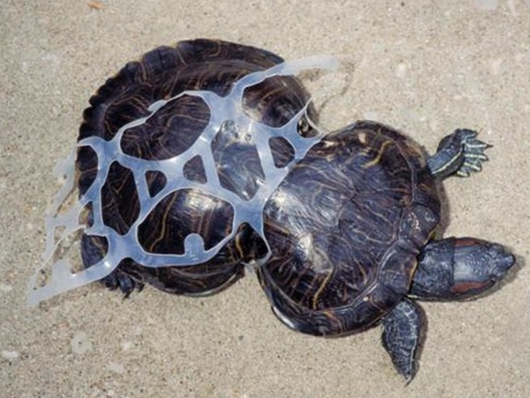 除了誤食的問題，被塑膠纏繞的狀況也經常發生，這會阻礙血液循環、壓迫成長，動物更無力自主掙脫，著實令人悲慟難堪。除了誤食的問題，被塑膠纏繞的狀況也經常發生，這會阻礙血液循環、壓迫成長，動物更無力自主掙脫，著實令人悲慟難堪。除了誤食的問題，被塑膠纏繞的狀況也經常發生，這會阻礙血液循環、壓迫成長，動物更無力自主掙脫，著實令人悲慟難堪。出處自編引用                                                        引用                                                        引用                                                        題目題目下列何者不是垃圾對海洋生物產生的影響?下列何者不是垃圾對海洋生物產生的影響?選項A誤食A誤食B塑膠纏繞選項C增加食物C增加食物D減少食物來源答案CCC